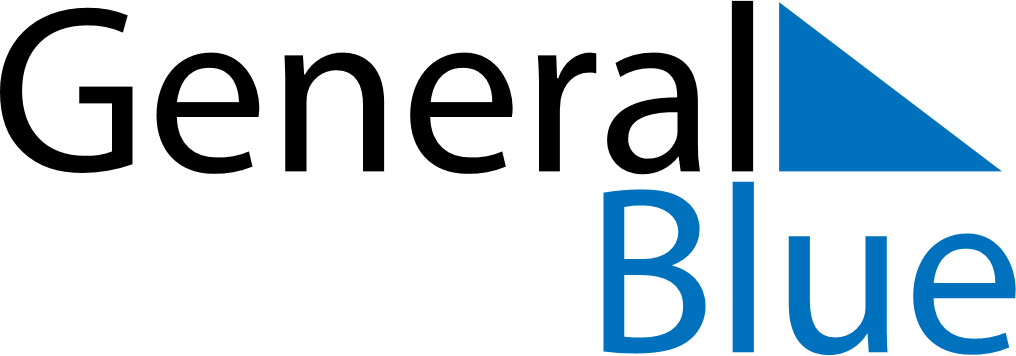 July 2028July 2028July 2028ChileChileMondayTuesdayWednesdayThursdayFridaySaturdaySunday12345678910111213141516Our Lady of Mount Carmel171819202122232425262728293031